BLOOMINGTON CITY COUNCIL MEETING 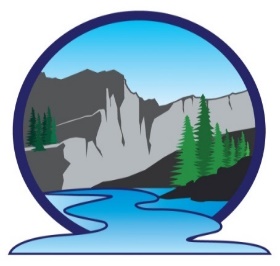 MinutesBLOOMINGTON CITY OFFICE45 N 1st WestJuly 1, 2020 Time 7:04pmAttendees: Ted McGhee, Rich Kearl, Dan Porter, Shawn Turner, Marilyn Wilkes, Christine Cooper Community Attendees: Tim PasseyInvocation: Shawn TurnerReview of minutes from June 17, 2020 Vote Minutes: Rich Kearl, Dan Porter, Vote UnanimousCommunity Comments (3 to 5 minutes):Mayor: Due to Idaho requirements changing, we will open the hall, staying within state guidelines. We will close it down again if state requirements change. We discussed the following Ordinances:Short-Term RentalsNoise and NuisanceRecreational VehicleRight-of-Way Encroachment (tabled until July 15 meeting)City Clerk:Cancellations for the Hall- who is left to contact. Have they been informed of the new Covid-19 guidelines? Covid-19 (Governor rules and regulations) form that will be signed off by the renter. Post new guidelines in the hall. All table and chairs that were used must be left on the stage. Shawn Turner suggested only locals could rent the hall through the end of the year. Any rentals must go through Dan Porter for approval. Local church authorities must agree to Idaho guidelines when requesting for funeral use. Motion: Dan motioned to accept the plan for reopening the hall as discussed. Rich Kearl seconded it. Vote Unanimous Motion to dismiss: Dismissed at 10:13pmShawn Turner, Dan Porter, Vote Unanimous Next City Council Meeting: July 15, 2020 